Приложение № 1 к приказу от 01.09.2023 № 194План мероприятий по профилактике детского травматизмаМБОУ СОШ № 21 п. Приречный в 2023-2024 учебном году.№ п/пМероприятия Сроки проведения Ответственные 1.Вводный инструктаж с работниками школы на рабочем месте на начало учебного годаДо 01.09.2023ЗД по ВРЗавхоз 2.Совещание с педагогическими работниками на начало учебного года по вопросу «Детский травматизм и его профилактика»До 01.09.2023Директор 3.Изучение нормативно-правовой базы по вопросам безопасных условий труда и предупреждению детского травматизма с педагогическим составомВ течение года при проведении совещаний, педсоветовДиректорЗД по ВР4.Проведение инструктажей по безопасности и профилактике детского травматизма с обучающимися с обязательной записью в классных журналах, журналах инструктажей с росписями детейВ течение года перед началом учебных четвертей, каникул, длинных праздничных и выходных днейКлассные руководители5.Контроль за состоянием спортивного инвентаря и оборудования в спортивном залеВ течение года постоянноУчитель физической культуры6.Проведение инструктажей по безопасности и охране жизни и здоровья детей во время проведения массовых мероприятийВ течение годаЗД по ВРКлассные руководители7.Организация посещения малоимущих, многодетных, неполных семей, семей , находящихся в социально опасном положении, семей детей группы риска по выявлению и устранению причин и условий, влияющих на безопасность жизнедеятельности несовершеннолетних. Не реже 1 раза в месяцКлассные руководители8.Проверка состояния рабочих мест учащихся, исправность оборудования, приспособлений и инструментов.Ежедневно Завхоз 9.Проведение вводных инструктажей с обучающимися 1-11 классов на занятиях внеурочной деятельностью, занятиях кружков и спортивных секций. Перед  первым занятием в начале первой четвертиУчителя-предметникиПедагоги дополнительного образования10.Проведение вводных инструктажей по предметам повышенной опасности (химия, физика, информатика, технология, физическая культура)Перед первым уроком в начале первой четвертиУчителя предметов повышенной опасности11.Проведение повторных инструктажей  по профилактике детского травматизмаПеред первым уроком и занятием в начале следующих четвертейУчителя-предметникиПедагоги дополнительного образования Учителя предметов повышенной опасности12.Оформление уголков безопасности в классных кабинетахВ течение учебного года в соответствии с сезономКлассные руководители13.Проведение классных и общешкольных родительских собраний по профилактике детского травматизмаВ течение учебного годаАдминистрация школыКлассные руководители14.Проведение учебных тренировок на случай возникновения ЧСВ соответствии с графиком тренировокАдминистрация школыУчителя-предметники15.Контроль над обеспечением занятости обучающихся в каникулярные периоды.28.10. – 05.11.202331.12.2023 – 08.01.202423.03. – 31.03.202425.05. – 31.08.2024Администрация школыКлассные руководители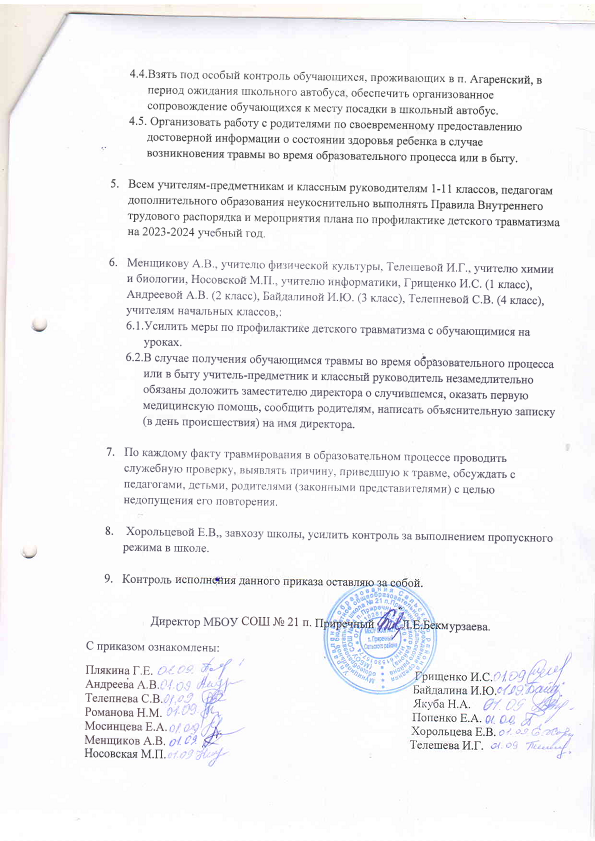 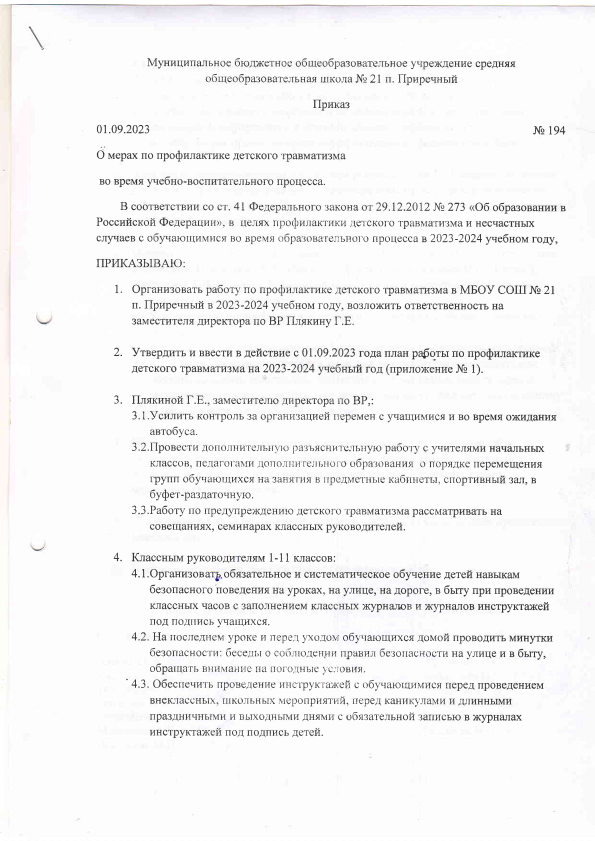 